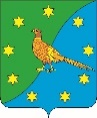 АДМИНИСТРАЦИЯ ЕКАТЕРИНОСЛАВСКОГО СЕЛЬСОВЕТАОКТЯБРЬСКОГО РАЙОНА АМУРСКОЙ ОБЛАСТИПОСТАНОВЛЕНИЕ                                                  04.10.2022                                                                                                           № 131с. ЕкатеринославкаО присвоении адресаобъекту недвижимого имущества 	В соответствии с Федеральным законом от 06.10.2003 N 131-ФЗ  "Об общих принципах организации местного самоуправления в Российской Федерации", постановлением Правительства Российской Федерации от 19.11.2014 № 1221 «Об утверждении Правил присвоения, изменения и аннулирования адресов», выписку из ЕГРН об основных характеристиках и зарегистрированных правах на объект недвижимости (земельный участок) от 04.10.2022г. № КУВИ-001/2022-173826097п о с т а н о в л я ю:	1.Присвоить объекту недвижимого имущества с кадастровым номером 28:19:011220:285, следующий адрес: Российская Федерация, Амурская область, Октябрьский муниципальный район, сельское поселение Екатеринославский сельсовет, село Екатеринославка, улица Пионерская, земельный участок 32.2.Исполнение настоящего постановления возложить на главного специалиста Администрации Шепелеву Т.П. 3.Контроль исполнения настоящего постановления оставляю за собой.Глава Екатеринославского сельсовета                                                       Г.В.Кучер